Arizona Affordable Housing Snapshot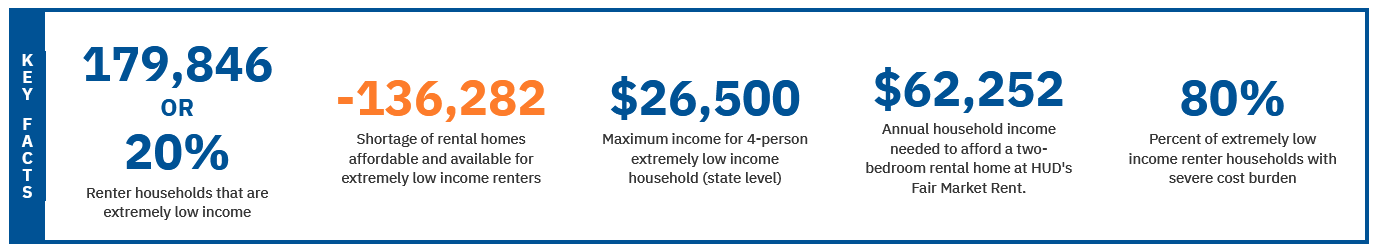 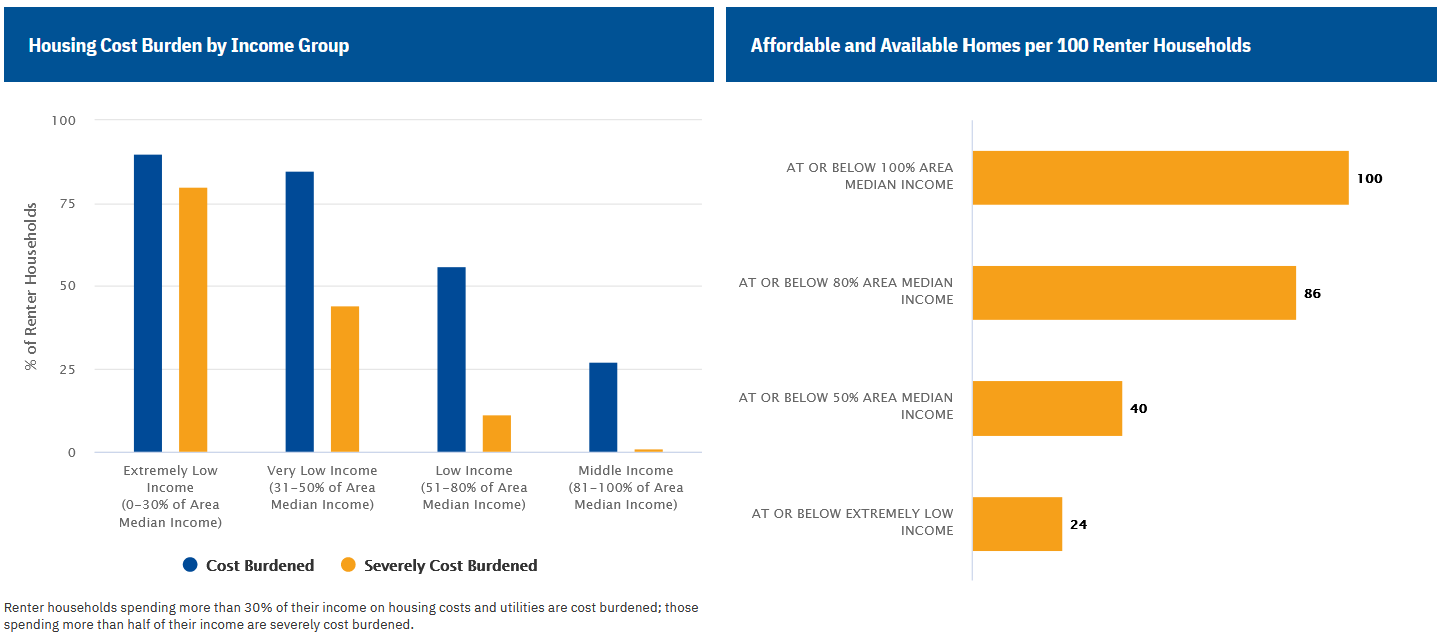 Tucson Affordable Housing SnapshotDeficit of Affordable Housing Units for Extremely Low Income 			26,085Deficit of Affordable Housing Units at or below 50% AMI				29,703Current Affordable Housing Supply	City of Tucson owned			  1,489	Section 8				  4,996	Home Ownership (need SALT / H4H)	       94	LIHTC / HUD 202			  4,341	Total 					10,920Units at Risk of falling out of affordability – 1,882Affordable Housing Units in Development Pipeline - 1,192Estimated Affordable Housing units available by 2025 – 12,018Tucson Goal per year3 – 9% LIHTC projects @ 75 units each – 		2252 – 4% new construction LIHTC project @ 200 ea – 	400Home Ownership					  50Other (non-LIHTC) -					  80Total -							755Assuming a 2-3 year development cycle for new projects, all projects in operation by 2030 need to have funding commitments by 2028 (5 years).Current Supply Stock 				10,920Under Development				  1,192Units falling out of affordability			   <250>755 units / year for 5 years 			  3,7752030 GOAL					15,637With this goal, Tucson will fulfill roughly 10% of the deficit.The average total development cost of a new affordable housing unit is between $360k - $380k per apartment when working with Tax Credits and Bonds.  This will translate into a total development cost of approximately $1,397M, which will require participation from the City of Tucson of between $15M to $50M.  Note that if the City of Tucson invests $2M per year in the Tucson Housing Trust fund, that alone will provide funding of $10M.  The Housing Bond measure will move the City forward and make a significant contribution to developing affordable and quality housing as well as help with the gap needed to do so. It is less expensive to build without Tax Credit and Bond funding.  In these cases, the unit mix tends to be smaller, but they work well on smaller parcels.   Sources:https://nlihc.org/gap/state/azhttps://nlihc.org/housing-needs-by-state/arizona